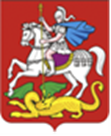 КОМИТЕТ ПО КОНКУРЕНТНОЙ ПОЛИТИКЕ МОСКОВСКОЙ ОБЛАСТИКомиссия по проведению продажи в электронной форме посредством публичного предложения имущества, находящегося в собственности городского округа Электросталь Московской области, расположенного по адресу: Российская Федерация, Московская область, городской округ Электросталь, улица 2-ая Поселковая, дом №20б (Комиссия)ПРОТОКОЛ ОБ ИТОГАХ ПРОДАЖИ № ППЭ-ЭС/22-2549В ЭЛЕКТРОННОЙ ФОРМЕпосредством публичного предложения имущества, находящегося в собственности городского округа Электросталь Московской области, расположенного по адресу: Российская Федерация, Московская область, городской округ Электросталь, улица 2-ая Поселковая, дом №20бПродавец: Комитет имущественных отношений Администрации городского округа Электросталь Московской областиУполномоченный орган: Комитет по конкурентной политике Московской области.Лицо, осуществляющее организационно-технические функции по организации и проведению продажи: Государственное казенное учреждение Московской области «Региональный центр торгов» (сокращенное наименование - ГКУ «РЦТ).Информационное сообщение утверждено Уполномоченным органом и размещено на официальном сайте торгов Российской Федерации torgi.gov.ru/new/public (извещение № 21000004710000002542).Дата определения Участников: 22.09.2022.Дата и время проведения продажи: 22.09.2022 в 14 час. 00 мин по московскому времени.I. Сведения об имуществе:Лот №1.ОБЪЕКТ 1: НЕЖИЛОЕ ЗДАНИЕ Характеристики: Наименование: Здание учебного корпуса № 2 с общественно-бытовым корпусом Назначение: Нежилое Место расположения (адрес): Российская Федерация, Московская область, городской округ Электросталь, улица 2-ая Поселковая, дом №20б строение 1.Ограничения (обременения) права: не зарегистрировано Кадастровый номер: 50:46:0000000:32099 Сведения о правообладателе: Городской округ Электросталь Московской области, собственность, 
от 29.09.2017, № 50:46:0000000:32099-50/046/2017-2Площадь, кв.м: 3 585,4 Этажность: 3, в том числе подземных 1 Фотоматериалы – Приложение 2. Рыночная стоимость Объекта 1: 7 080 000,00 руб. (Семь миллионов восемьдесят тысяч руб. 00 коп.), 
с учетом НДС.ОБЪЕКТ 2: НЕЖИЛОЕ ЗДАНИЕ Характеристики: Наименование: Здание склада Назначение: Нежилое Место расположения (адрес): Российская Федерация, Московская область, городской округ Электросталь, город Электросталь, улица 2-ая Поселковая, дом № 20б строение 2. Ограничения (обременения) права: не зарегистрировано Кадастровый номер: 50:46:0020404:586 Сведения о правообладателе: Городской округ Электросталь Московской области, собственность, 
от 29.09.2017, № 50:46:0020404:586-50/046/2017-2Площадь, кв.м: 147,3 Этажность: 1, в том числе подземных 0 ОБЪЕКТ 3: НЕЖИЛОЕ ЗДАНИЕ Характеристики: Наименование: Общежитие № 2 ГОУ ПУ № 16 Назначение: НежилоеМесто расположения (адрес): Российская Федерация, Московская область, городской округ Электросталь, город Электросталь, улица 2-ая Поселковая, дом № 20б корпус 2. Ограничения (обременения) права: не зарегистрировано Кадастровый номер: 50:46:0000000:3270 Сведения о правообладателе: Городской округ Электросталь Московской области, собственность, 
от 29.09.2017, № 50:46:0000000:3270-50/046/2017-2Площадь, кв.м: 2 773,7 Этажность: 6, в том числе подземных 1 ОБЪЕКТ 4: НЕЖИЛОЕ ЗДАНИЕ Характеристики: Наименование: Общежитие №1 ГОУ ПУ №16 Назначение: Нежилое Место расположения (адрес): Российская Федерация, Московская область, городской округ Электросталь, город Электросталь, улица 2-ая Поселковая, дом №20б корпус 1. Ограничения (обременения) права: не зарегистрировано Кадастровый номер: 50:46:0000000:3256 Сведения о правообладателе: Городской округ Электросталь Московской области, собственность, 
от 29.09.2017, № 50:46:0000000:3256-50/046/2017-2  Площадь, кв.м: 2 741,8 Этажность: 6, в том числе подземных 1 ОБЪЕКТ 5: ЗЕМЕЛЬНЫЙ УЧАСТОК Характеристики: Место расположения (адрес): Российская Федерация, Московская область, городской округ Электросталь, город Электросталь, улица 2-ая Поселковая, дом № 20б корпус1.Сведения об ограничениях прав: не зарегистрированы Кадастровый номер: 50:46:0030202:84 Сведения о правообладателе земельного участка: Городской округ Электросталь Московской области, собственность, № 50:46:0030202:84-50/046/2017-2 от 29.09.2017Площадь земельного участка, кв.м: 13 816 Категория земель: земли населенных пунктов Вид разрешенного использования: для размещения административных и офисных зданий, объектов образования, науки, здравоохранения и социального обеспечения, физической культуры и спорта, культуры, искусства, религии ОБЩАЯ ИНФОРМАЦИЯ ПО ЛОТУ № 1 Цена первоначального предложения имущества: 43 544 000,00 руб. (Сорок три миллиона пятьсот сорок четыре тысячи руб. 00 коп.), с учетом НДС. «Шаг понижения»: 870 880,00 руб. (Восемьсот семьдесят тысяч восемьсот восемьдесят руб. 00 коп.)Минимальная цена предложения (цена отсечения): 21 772 000,00 руб. (Двадцать один миллион семьсот семьдесят две тысячи руб. 00 коп.)«Шаг аукциона»: 435 440,00 руб. (Четыреста тридцать пять тысяч четыреста сорок руб. 00 коп.). Размер задатка: 8 708 800,00 руб. (Восемь миллионов семьсот восемь тысяч восемьсот руб. 00 коп.), 
НДС не облагается.Информация о предыдущих торгах по имуществу:- аукцион по продаже имущества от 08.08.2022, извещение на официальном сайте Российской Федерации 
в информационно-телекоммуникационной сети «Интернет» для размещения информации о проведении торгов: www. torgi.gov.ru/new № 21000004710000002061, признан несостоявшимся  в связи с тем, что 
на участие в аукционе в электронной форме не было подано ни одной Заявки;- аукцион по продаже имущества от 31.07.2020, извещение на официальном сайте Российской Федерации
 в информационно-телекоммуникационной сети «Интернет» для размещения информации о проведении торгов: www.torgi.gov.ru № 310720/6987935/06, признан несостоявшимся в связи с тем, что на участие 
в аукционе в электронной форме не было подано ни одной заявки;- аукцион по продаже посредством публичного предложения имущества от 08.10.2020, извещение 
на официальном сайте Российской Федерации в информационно-телекоммуникационной сети «Интернет» для размещения информации о проведении торгов: www.torgi.gov.ru № 081020/6987935/05, признан несостоявшимся в связи с тем, что на участие в аукционе в электронной форме не было подано ни одной заявки.II. Заседание Комиссии осуществляется в дистанционном режиме с использованием средств дистанционного взаимодействия, в том числе аудиосвязи и/или видеосвязи, в составе:III. В продаже в электронной форме посредством публичного предложения по Лоту № 1 приняли участие:IV. РЕЗУЛЬТАТЫ ПРОДАЖИ:Победителем продажи в электронной форме посредством публичного предложения признан участник: ИП Жданов Виталий Викторович (ИНН < >, ОГРНИП < >, место жительства: Московская область,< >), предложивший наибольшую цену продажи Лота № 1 в размере: 22 207 440,00 руб. (Двадцать два миллиона двести семь тысяч четыреста сорок руб. 00 коп.), с учетом НДС.Участник продажи в электронной форме посредством публичного предложения: ИП Коледина Наталья Владимировна (ИНН < >, ОГРНИП < >, место жительства: Московская область, < >) сделал предпоследнее предложение о цене продажи Лота № 1 в размере: 21 772 000,00 руб. (Двадцать один миллион семьсот семьдесят две тысячи руб. 00 коп.), с учетом НДС.По итогам продажи претензии не поданы.Московская область22.09.2022Члены Комиссии:______________________________________________Секретарь Комиссии 
(с правом голоса):_______________________№ п/пУчастники аукционаИП Жданов Виталий ВикторовичИП Коледина Наталья ВладимировнаЧлены Комиссии:______________________________________________Секретарь Комиссии 
(с правом голоса):_______________________